Osnovna škola Rudolfa Strohala,  Školska 22,  51316 Lokve,mat.br. 03391507  OIB:33425092556  tel/fax:051/831-213e-mail:os.rudolfa.strohala@gmail.comŠkolski razvojni plan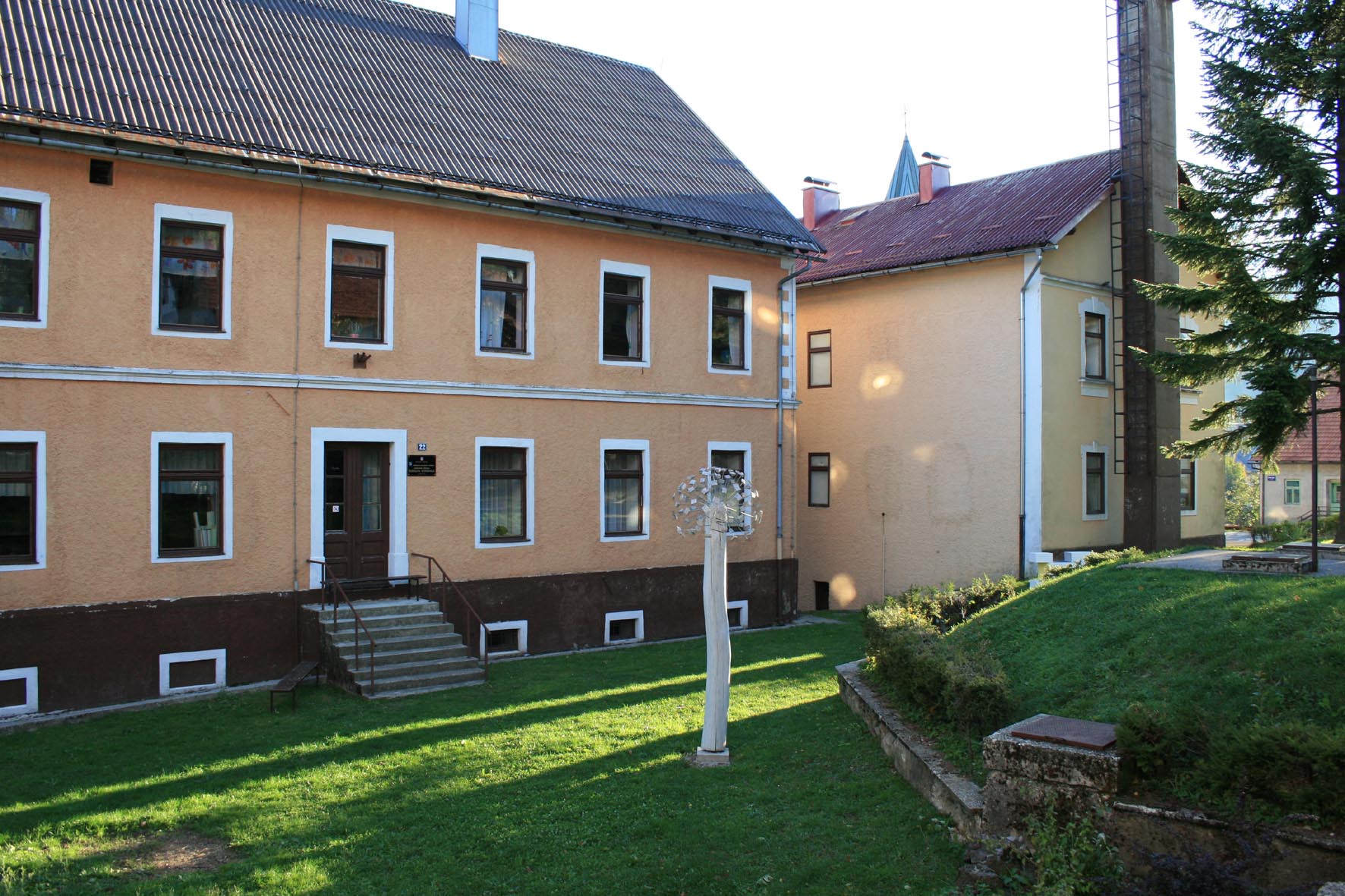 Lokve, rujan 2014. godine Školski razvojni plan OŠ Rudolfa Strohala sačinjen je nakon detaljnog uvida u rezultate ispita vanjskog vrjednovanja provedenog u IV. i VIII. razredu od šk. god. 2007./08., njihove analize na županijskim stručnim vijećima, na stručnim školskim vijećima i analize uspjeha u učenju i zalaganju u izvannastavnim aktivnostima u šk. god. 2013./14. Na  Učiteljskom vijeću i prikupljanja mišljenja i stavova učenika, učitelja i roditelja. Uvidom i procjenom rezultata, tumačenjem rezultata ispita na Učiteljskom vijeću, Vijeću roditelja i Vijeću učenika, prikupljena su tumačenja podataka o organizaciji rada naše ustanove. Na Učiteljskom vijeću provedena je KREDA-analiza te su određena prioritetna područja unaprjeđenja rada OŠ Rudolfa Strohala u Lokvama.Temeljem navedenoga Školski tim za kvalitetu u sastavu :Mirjana Pleše, ravnateljicaRenata Lisac, psihologinjaLjubica Ignjić, voditeljica Mladeži Crvenog križaKatarina Marinić, razrednica VIII. razredaKatarina Kolozeti, predsjednica Vijeća roditelja Ljiljana Novak, predsjednica Školskog odbora i razrednica I. i III. . razreda imenovan na sjednici Učiteljskoga vijeća kolovozu 2014. godine te je  donio PRIJEDLOG Školskog razvojnog plana očekujući nove aktivnosti NCVVO.Ovi napori su korisni i poduprti od NCVVO  njihovim mišljenjem i povratnom informacijom razmatranom i analiziranom na sjednici UV Škole 30. rujna 2013. godineNakon uspješno ostvarenog plana i programa rada u još jednoj šk. godini jasno je da se u našoj Školi možemo pohvaliti mnoštvom kreativnih i istraživačkih sadržaja na temu zavičajne kulture te sadržajima kojima se njeguje tradicijska kultura što našu ustanovu čini prepoznatljivom na goranskoj i županijskoj razini. U  školi dobro opremljenoj nastavnim pomagalima  u kojoj učitelji redovito i aktivno sudjeluju na stručnim skupovima lijepo je raditi jer su i međuljudski odnosi suradnički. Šteta je da u financijskim planovima izostaje potpora osnivača i lokalne zajednice stručnom usavršavanju učiteljica i učitelja.U podizanju kvalitete rezultata rada nastojat će na suradništvo više animirati roditelje i lokalnu samoupravu. U tome će velika pomoć biti održavanje radionica kako usavršiti komunikativne vještine s učenicima i roditeljima. Provedbom KREDA- analize utvrđena su sljedeća prioritetna područja:Razvoj međusobne tolerancije na realiciji: učenik-učenik; učenik – učitelj; roditelj učitelj ;Nastavak  inicijative prema lokalnoj samoupravi na izgradnju manje sportske dvorane za potrebe Škole i mjesta i inicijative da Općina Lokve postane Općina –prijatelj djece;Nastaviti opremu škole iznalaženjem i poticanjem sponzora na darivanje računala u opremi svake učionice računalom;U zajedništvu svih goranskih škola i lokalnih samouprava riješiti ekipiranost tima stručnih suradnika jednim logopedomŠkolski razvojni plan OŠ Rudolfa Strohala predstavlja jednogodišnju strategiju poboljšanja kvalitete i uspjeha rada ustanove, jasan i razumljiv pregled ciljeva i aktivnosti koje će se poduzeti u sljedećoj školskoj godini 2014./2015.ŠKOLSKI RAZVOJNI PLANU svim  učionicama, pa i u informatičkoj učionici, je nov i funkcionalan  namještaj. Učionice su ugodne i sadržajne, osmišljene kreativno i suradnički temeljem suradnje i iskustva druženja s učiteljima iz ostalih malih planinskih škola.Ulaganjem PGŽ svake godine je nabavljano po 1 stolno računalo,  nabavljana su ranijih šk. god. i druga nastavna pomagala, što je prethodne šk. godine potpuno izostalo na razini lokalne zajednice. Računalo je dostupno svakom učeniku ili na 1 računalu radi 2 učenika najviše.  Ta je oprema sada ipak već zastarjela, a Proračunom osnivača naše Škole (PGŽ) bitno su smanjena sredstva za mnoge aktivnosti. Potpora MZOS je u potpunosti izostala prošlih šk. god., a ne očekuje se napredak u ovoj šk. god. Škola posjeduje TV, DVD, video rekordere, računala, skenere, fotokopirni aparat, fotografske aparate, digitalnu kameru, grafoskope CD playere, prijenosna računala i LCD projektore.Školska knjižnica je dobro opremljena (knjige, audio i video kasete i mala filmoteka). Knjižni fond je obarđen po UDK sistemu u programu ZAGI i mala filmoteka). Knjižni fond (nastavnički dio) je obrađen po UDK sistemu i sadrži knjige nauke i znanja i beletristiku, a učenički (beletristika) je obrađen po uzrastu i smješten po abecednom redu prezimena autora. Poseban odjeljak čine knjige za najmlađe te donirana knjižna građa naših bivših uglednih učenika. U knjižnici poslove obavlja stručni djelatnik. Prostor je namjenski adaptiran ulaganjima Općine Lokve  i opremljen za tu svrhu napravljenim policama. U knjižnici je pohranjeno približno 6000 naslova od čega knjige nauke i znanja 3000 naslova i učenički fond 3000  naslova. Posebno je smještena donirana knjižna građa: «Knjižnica Eduarda Cenčića, bivšeg učenika naše Škole» 478 naslova i Knjižnica Krste Grgurića Tiničevoga.Knjižnica je otvorena i za sve bivše učenike Škole koji polaze srednju školu ili fakultet kao i za mještane kada ih zanimaju  određena problematika i građa.	Uz potporu osnivača nastavit će se ulaganje u nekretnine temeljem Proračuna PGŽ i Ugovora o ulaganjima. Sljedeći dosadašnju dobru praksu očekuje se nastavak na uređivanjima učioničkih prostora (krečenje i lakiranje parketa). Sanirani su prozori na obje školske zgrade i  uređena jedna vrlo trošna i oštećena učionica. Očekuje se saniranje krovišta ( žljebova i snjegobrana) te promjena oštećenog i štetnog krovnog pokrova( salonit-ploče). Ulaganjem Općine Lokve 2013. godine  sanirane su prilazne stepenice jednoj od školskih zgrada kojima se u naravi koriste svi mještani Lokava za prilaz donjem dijelu mjesta i crkvi. Ulaganjem Udruge «Sveti Rok» uređeno je dječje igralište pokraj Škole. Ulaganjem vlasnika igrališta (Općina Lokve) nastojat će se riješiti veću sigurnost na igralištu  i obogatiti ga novim sadržajima. 	Uz potporu Općine Lokve održavat će se prostor u kojem djeluje Odjel predškolskog odgoja i obrazovanja. Potrebno je i  očekuje se ulaganje Općine Lokve u održavanje obiju zgrada i okoliša obiju školskih zgrada koje čine cjelinu s graditeljskim tradicijskim objektima u tom dijelu Lokava. Upućen je zahtjev Općini Lokve za sanaciju šteta na obje školske zgrade nakon proglašene elementarne nepogode ( svibanj, srpanj i kolovoz 2013.: sanaciju je obavila u studenom 2013. godine PGŽ  i štete od elementarne nepogode u veljači 2014.) te se očekuje ostvarenje obećane sanacije od strane Općine Lokve.Budući da je izostala potpora Općine Lokve za  uvođenje nekoliko rasvjetnih tijela oko školskih zgrada na prilaznim stepenicama objema školskim zgradama kako bi kretanje tim dijelom naselja bilo sigurnije., dobrovoljnim radom i donacijom uređeno je rasvjetno tijelo pred starijom školskom zgradom te je tako osigurana i uređena komunikacija dvorištem i stepenicama.  S obzirom na prisutnu depopulaciju (malo se djece rađa, mladi bračni parovi iseljavaju, nemogućnost zaposlenja i zarade...) jasno je da će se nastaviti tendencija pada broja djece: u šk. godini 2010./2011. nastavu je polazio 61 učenik,  u šk. god. 2011./2012.  51 učenik,  u šk. god. 2012./2013. 55 učenika, u šk. god. 2013./2014. 47 učenika. Ove  šk. god.  2014./2015. nastavu polazi  52 učenika,planirano je da šk. god.  2015./2016.  biti 52 učenika, 2016./2017. 46 učenika, 2017./2018.  44 učenika.Izradom nove mreže osnovnih škola od strane MZOS i PGŽ narednih godina za očekivati je da će u Lokvama opstati osnovna škola, ali je teško vjerovati da će ona biti samostalna ustanova tj. matična osnovna škola što znači da će biti najvjerojatnije područna škola geografski i prometno najbliže takve ustanove te da će raditi uz suglasnost MZOS u obliku koji i zaslužuju škole u otežanim uvjetima. S obzirom na postojeći i prognozirani broj stanovnika Općine u području obrazovanja ne mogu se očekivati značajnije promjene, osim što se mora osigurati standard osnovnog obrazovanja primjeren suvremenim uvjetima i uvjetima koji se ostvaruju u razvijenijim  centrima Hrvatske. 	U srednjem i visokom obrazovanju đaci i studenti Lokava korist će i nadalje obrazovne  institucije u Delnicama, Moravicama, Karlovcu, Zagrebu,  Rijeci i drugim gradovima RH.                                                                    Ravnateljica:                                                        ______________________                                                                 Mirjana PlešeŠkolski razvojni plan je razmatran na sjednici Učiteljskoga vijeća 25. kolovoza 2014.i razmatran i usvojen na sjednici Školskog odbora 22. rujna 2014. godine.URBROJ: 2112-39-4-14-01KLASA: 602-02/14-01/59 PRIORITETNA PODRUČJA UNAPRJEĐENJACILJEVIMETODENUŽNI RESURSIDATUMI OSTVARENJAODGOVORNE OSOBEPOKAZATELJIRazvoj međusobne tolerancije: odnos učenik – učenikodnos učenik – učiteljodnos roditelj – učenikodnos roditelj – učiteljsmanjiti stupanj nasilja među najmlađima, razvoj kolegijalne suradnje,razvoj i njegovanje  timskog rada i suradnjeupitnik, predavanja,radionicefinancije, vrijeme,literatura,stručni suradnici30. studeni 2014.ožujak 2015.svibanj 2015.školska psihologinja,ravnateljica i razrednici,svi učiteljiupitnik,broj obuhvaćenih učenika, roditelja i djelatnikaPokretanje inicijative prema lokalnoj samoupravi za izgradnju manje sportske dvoranesmisleno organizirati provođenje slobodnog vremena, suradnja s udrugama u mjestu i izvan, sportska dvorana za potrebe škole i mjestaprijedlog ŠSK «Lokvići», odlazak Načelniku, sudjelovanje u radu Radne grupe za izrade «Razvojne mape Općine Lokve»financije2014.-2015.voditelj ŠSK «Lokvići», učiteljica TZK u mlađim razredima, ravnateljicapovratna informacija iz Općine Lokve i radne skupineoprema  svake učionice računalomkreativna i sadržajna nastava svakog predmetadopisi tvrtkama i pojedincima, pomoć iseljenih Lokvaraca u USAiznalaženje i poticanje sponzorarujan 2014.  – lipanj 2015.ravnateljica, razrednici, svi djelatnici, roditeljiupitnik, broj obuhvaćenih sponzorariješiti ekipiranost tima stručnih suradnika goranskih OŠ logopedompomoć roditeljima, učinkovitost pomoći dopisi MZOŠ; PGŽ i lokalnoj samoupravifinancije2014. 2015.školska psih., ravnat. i razr. Aktiv ravnatelja OŠ Gorskog kotarapovratne informacije roditelja i učitelja